ЗАДАНИЕ ДЛЯ УЧАЩИХСЯ 2 КЛАСС 5-ЛЕТНЯЯ ДПОП (п. Восточный),5 КЛАСС 8-ЛЕТНЯЯ ДПОП (п. Кадала, п. Аэропорт)ПРЕДМЕТ –  РИСУНОКЗадание:  Перспективное рисование. Повторение правил линейной перспективы.Рисование геометрических тел с учётом положения предметов (рисование по фотографии)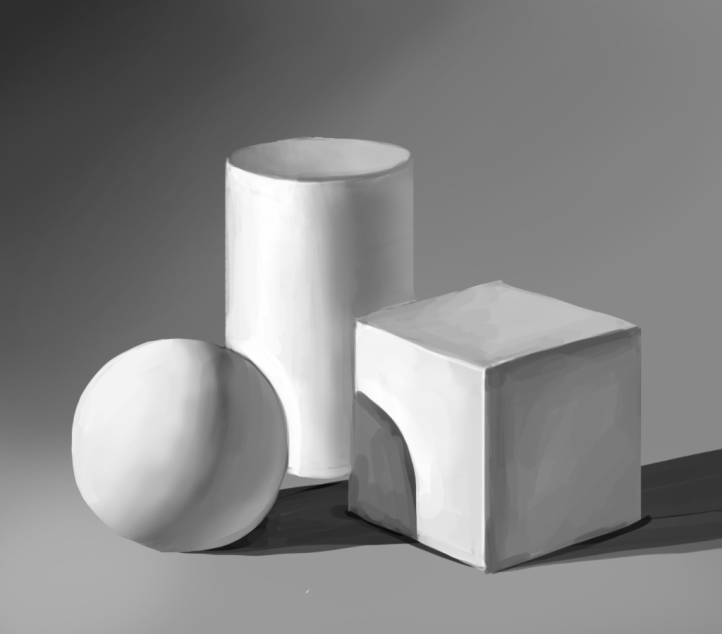 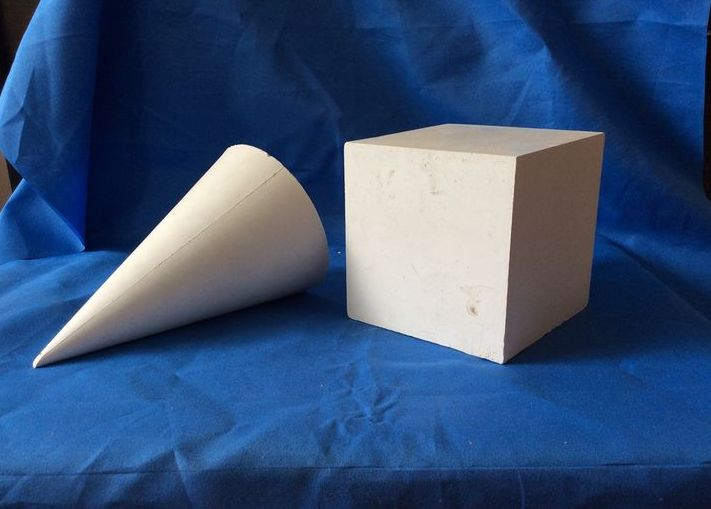 Примеры: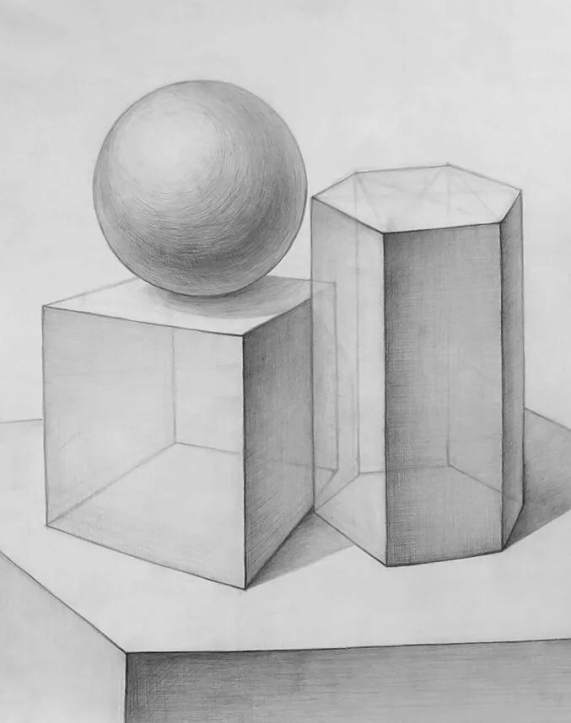 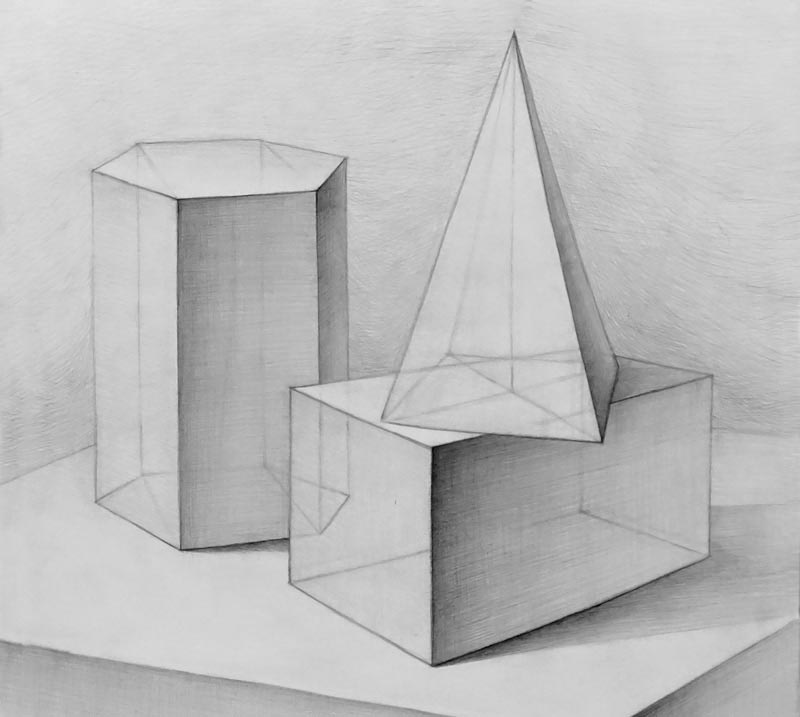 ПРЕДМЕТ –  ЖИВОПИСЬЗадание:  Этюд из двух предметов в технике акварель (вазочка, кружка, фрукты) по фотографии – 2 шт., формат А-4. 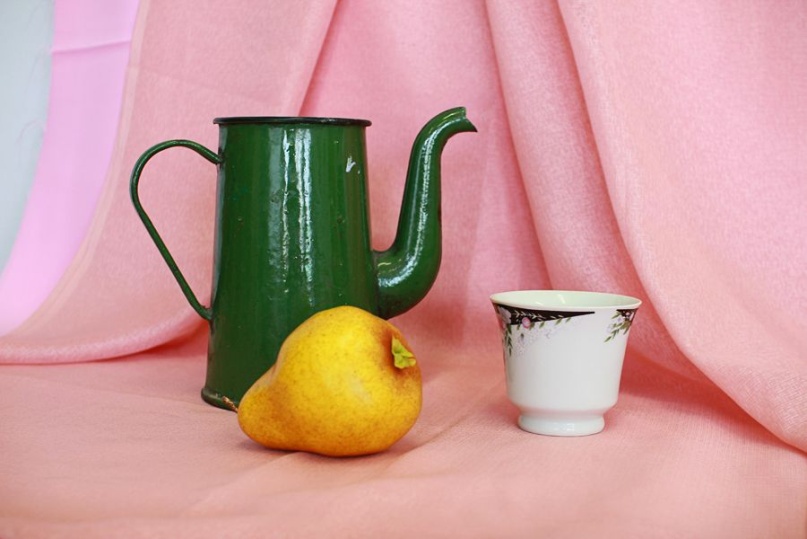 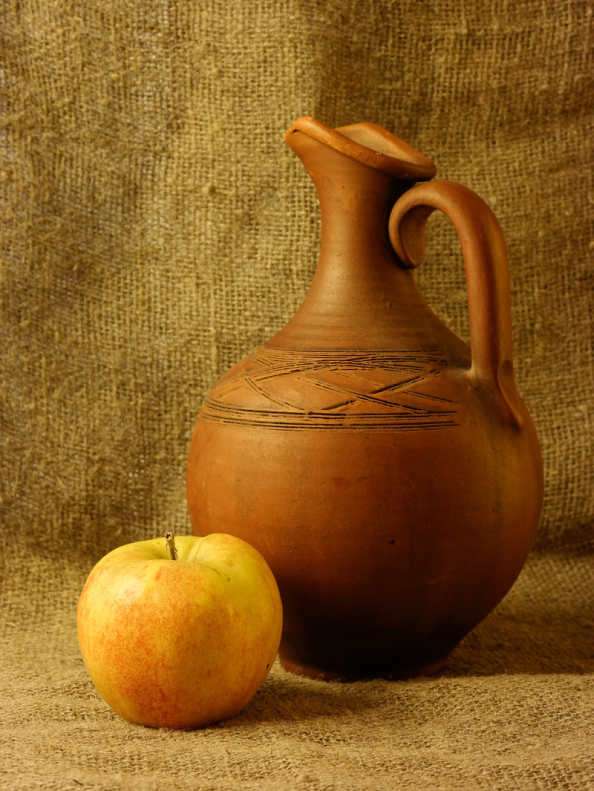 ПРЕДМЕТ –  КОМПОЗИЦИЯ СТАНКОВАЯЗадание:  Сюжетная композиция. Композиция на тему: «Моя Родина», «Народные праздники» Пример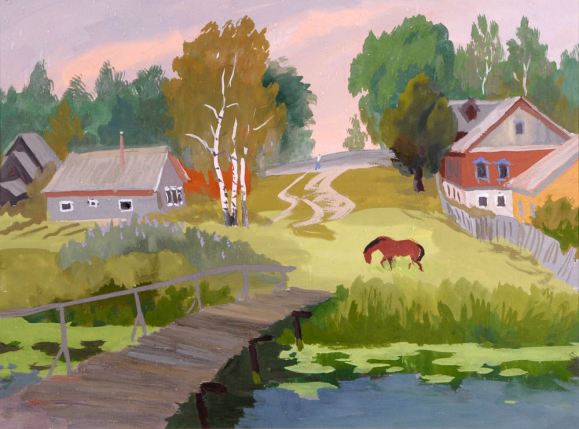 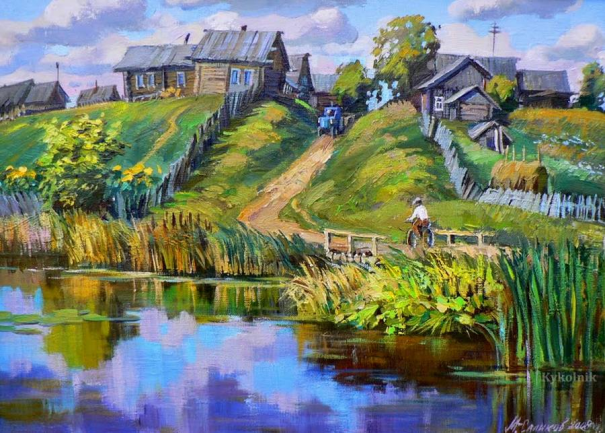 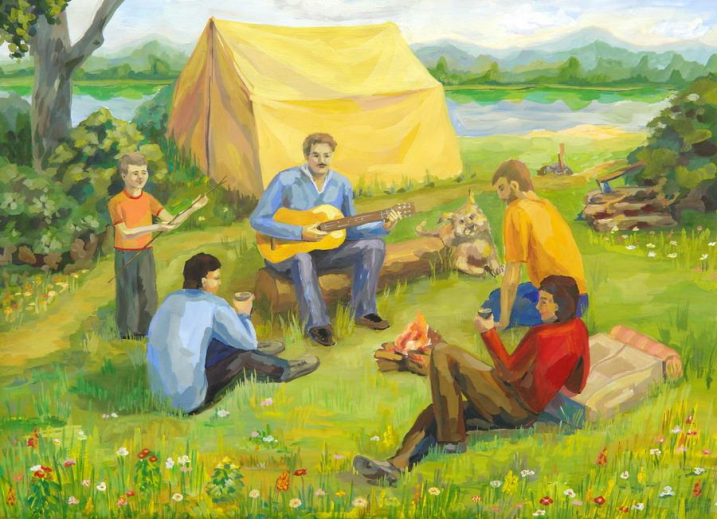 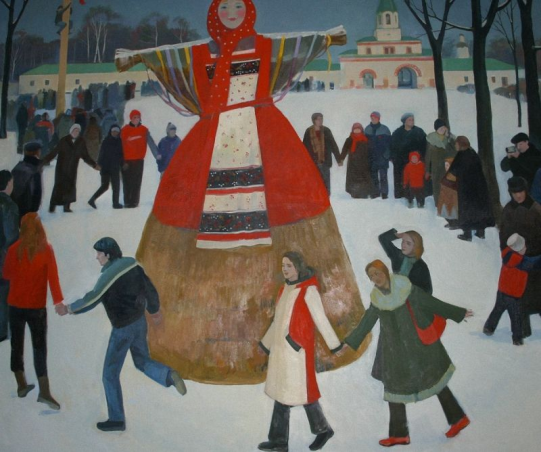 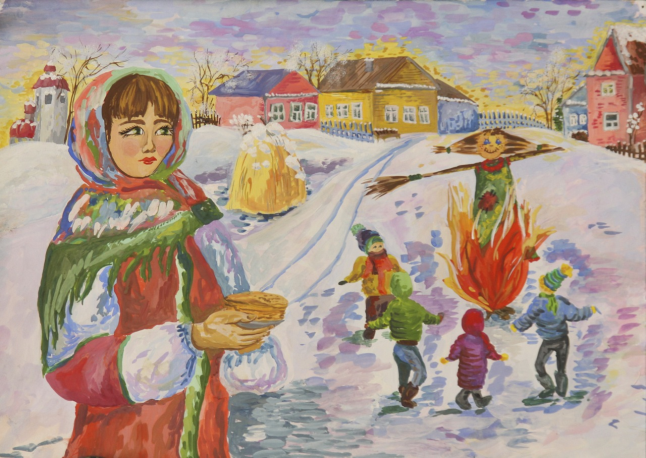 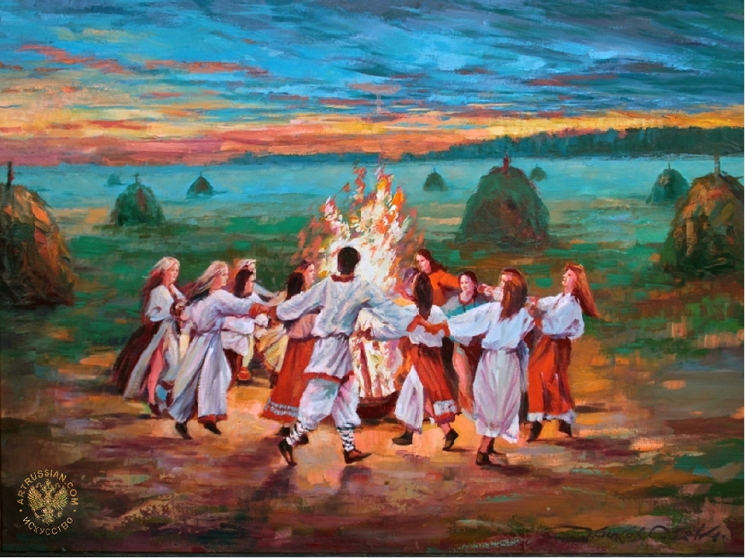 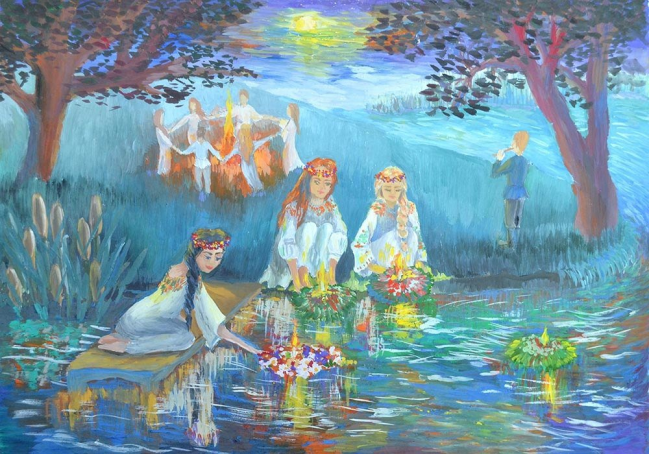 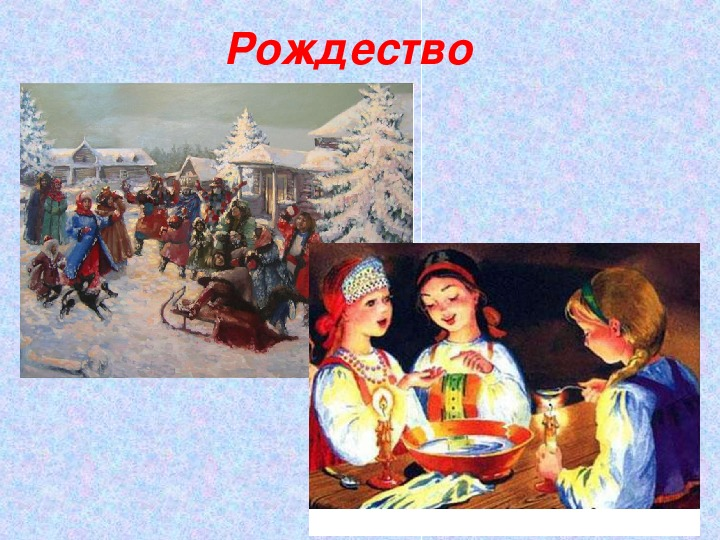 ПРЕДМЕТ –  КОМПОЗИЦИЯ ПРИКЛАДНАЯЗадание:  Стилизация. Копирование природной формы с образца. Насекомые. Птицы Пример: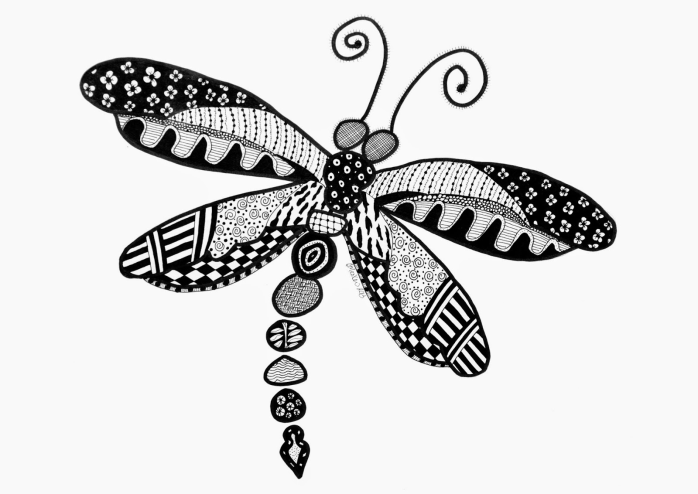 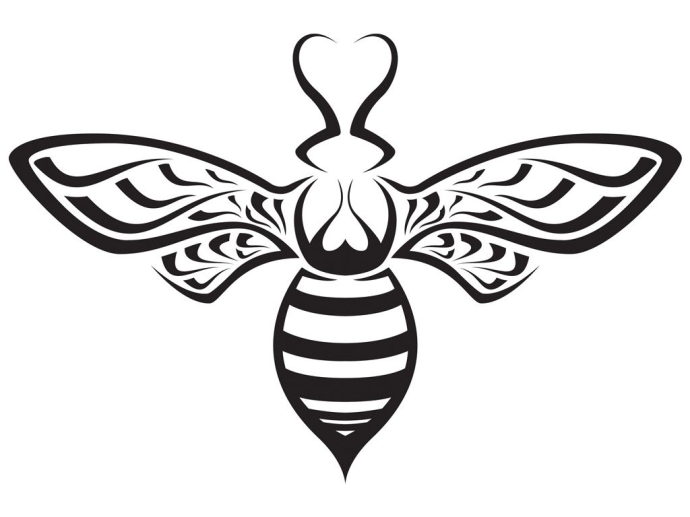 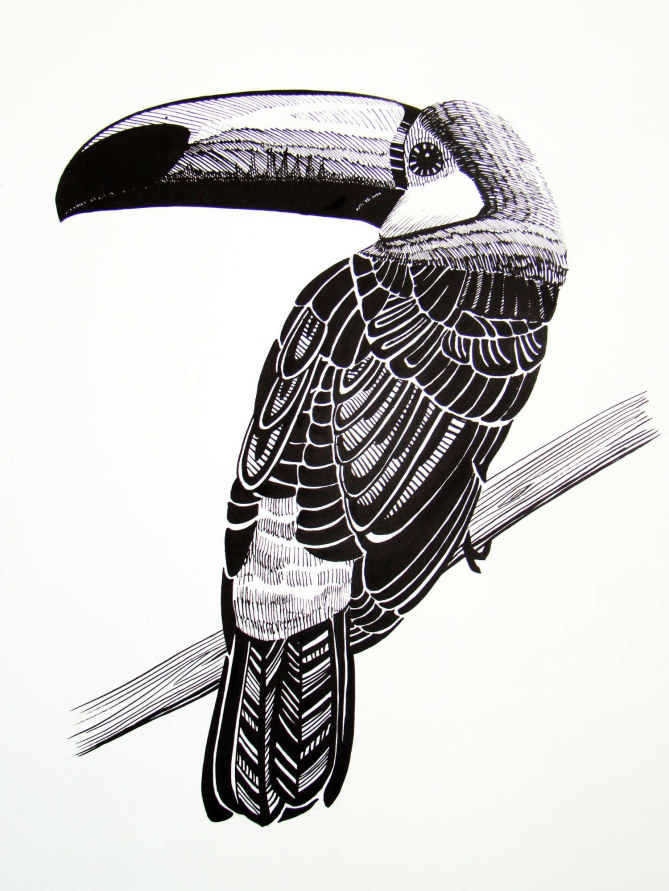 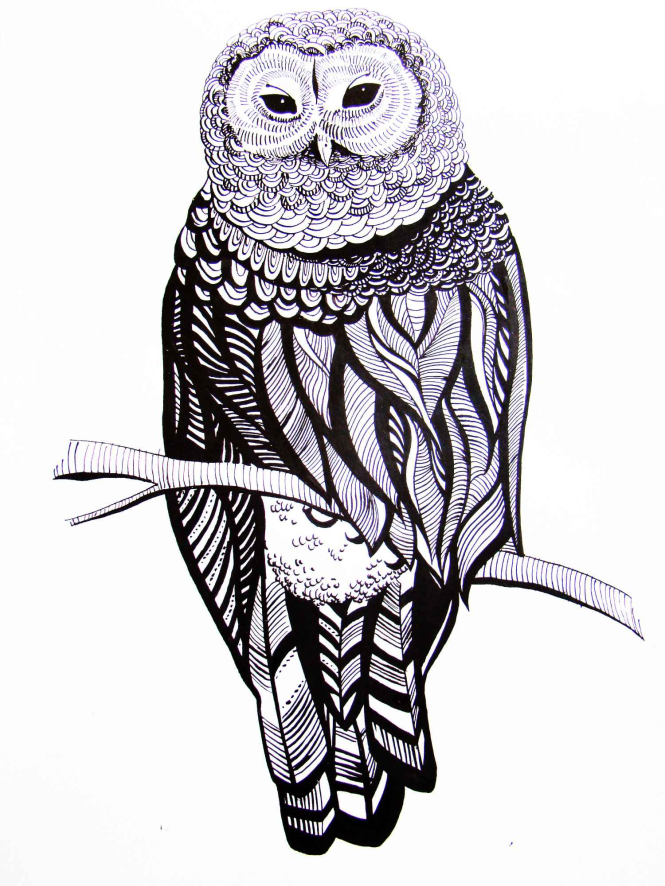 ИСТОРИЯ ИЗОБРАЗИТЕЛЬНОГО ИСКУССТВАЗадание:  Египетский орнамент (презентация).Выполнить зарисовки египетского амулета или орнамента.Пример: 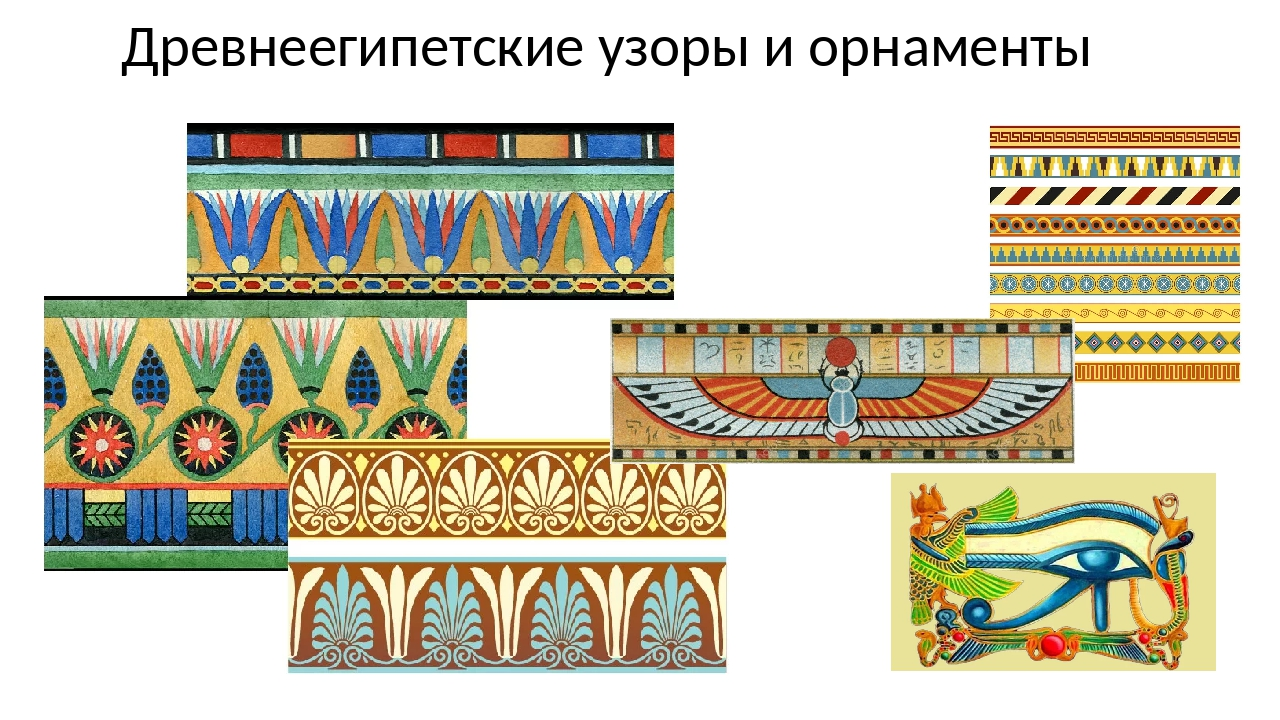 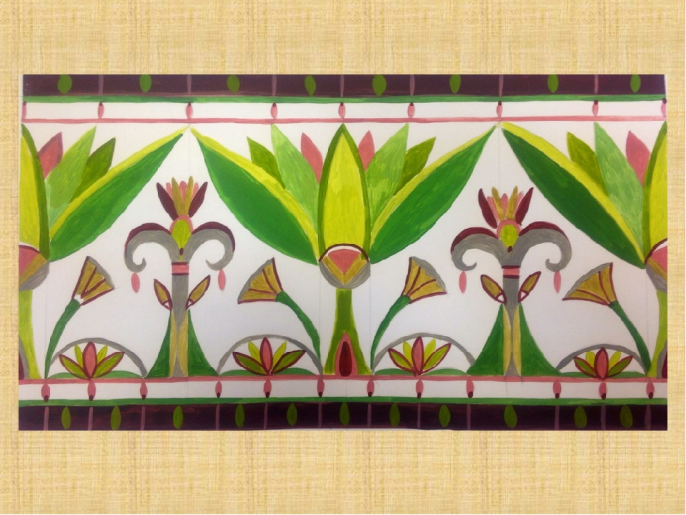 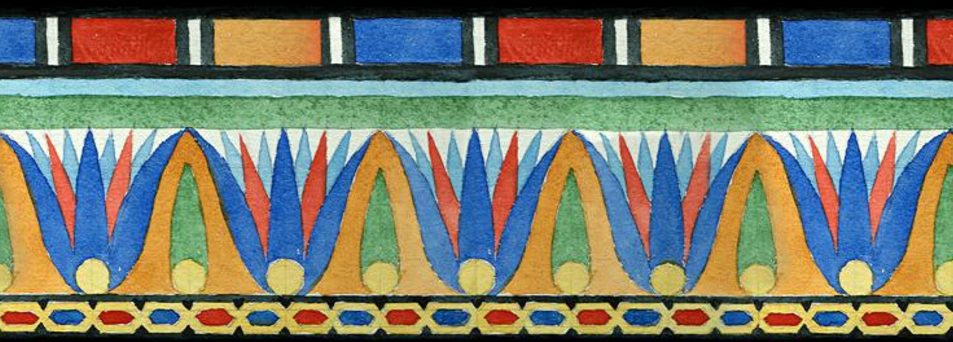 